    104學年度下學期母語教學情境布置名稱: 種苦瓜設計老師 : 張博雅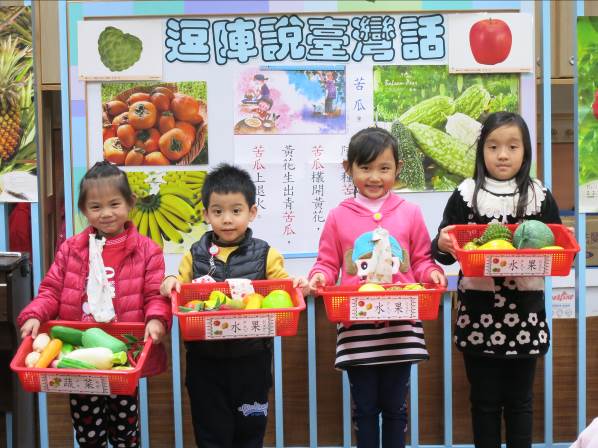 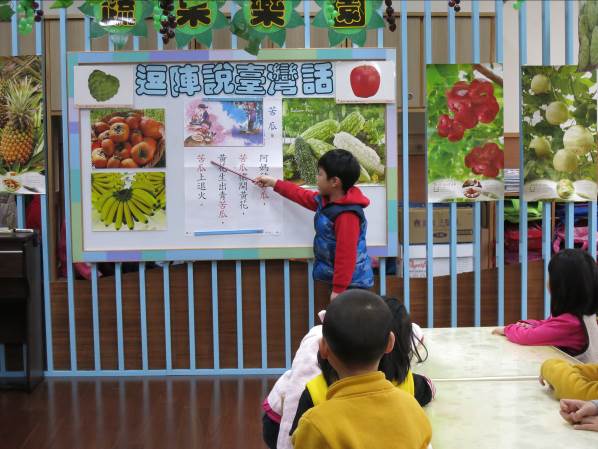 名稱: 滾水 設計老師 : 謝淑娟 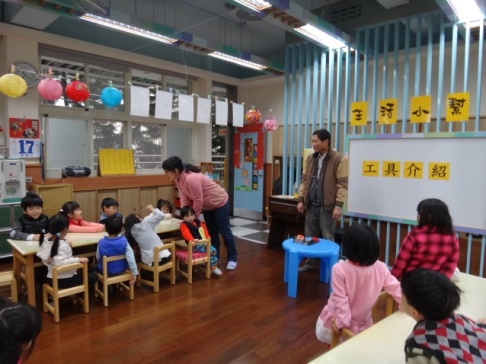 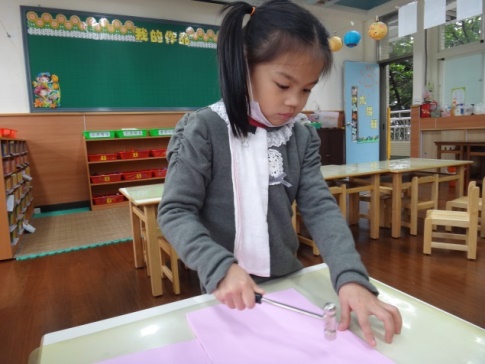 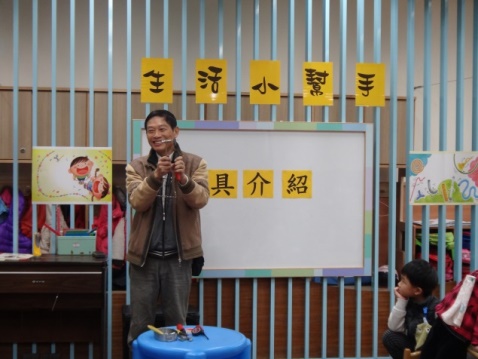 名稱: 魚鰡 設計老師 : 陳家鈴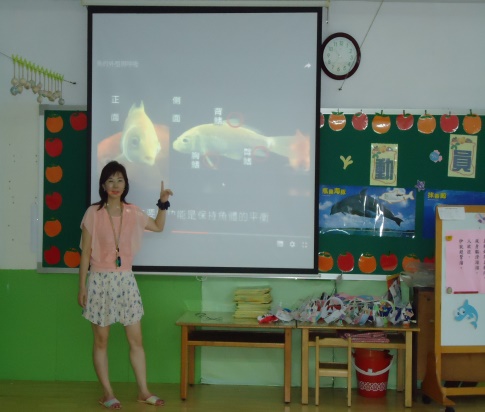 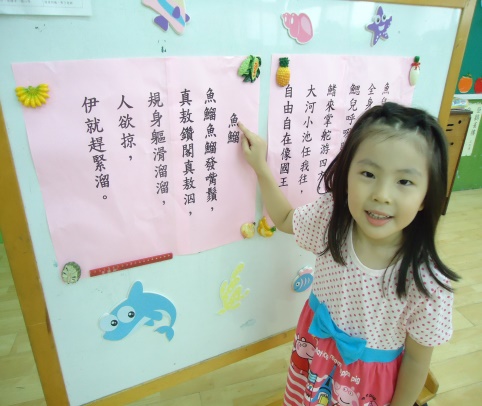 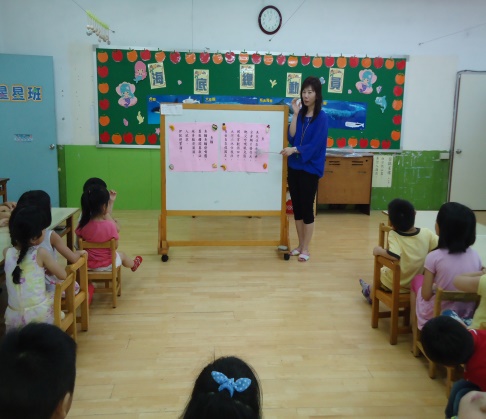 名稱: 警    察設計老師 : 許麗娟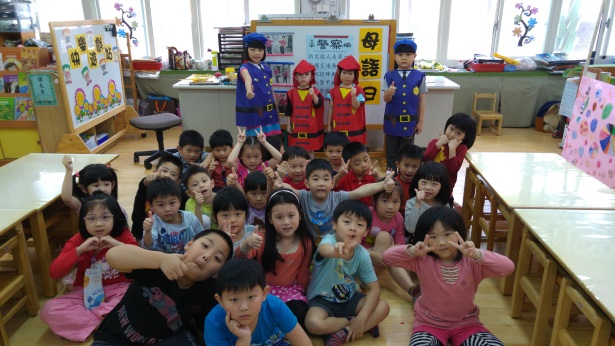 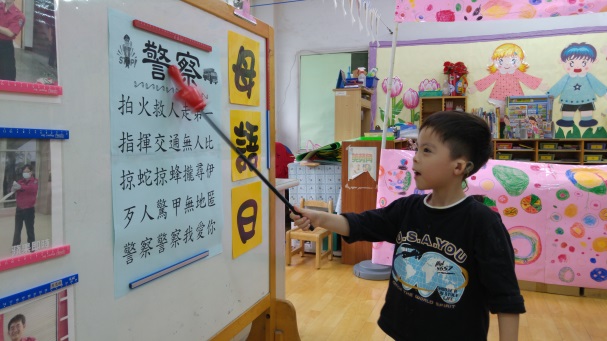 名稱: 大西瓜設計老師 : 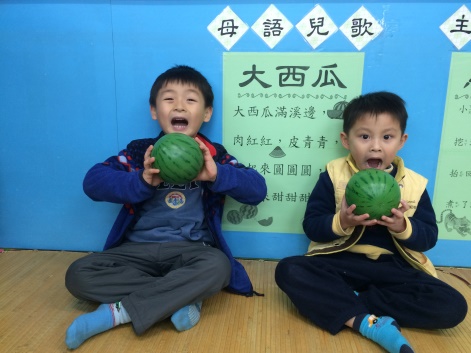 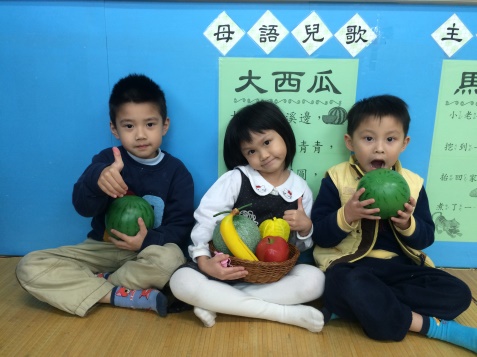 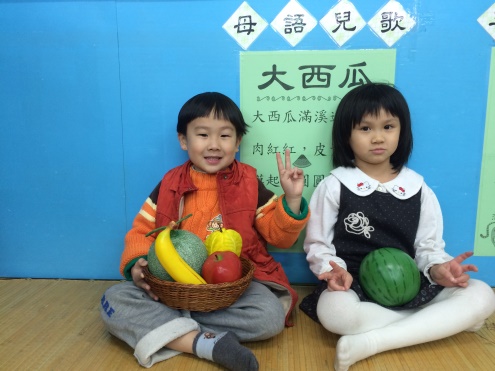 名稱: 咱是好朋友設計老師 : 林佩君 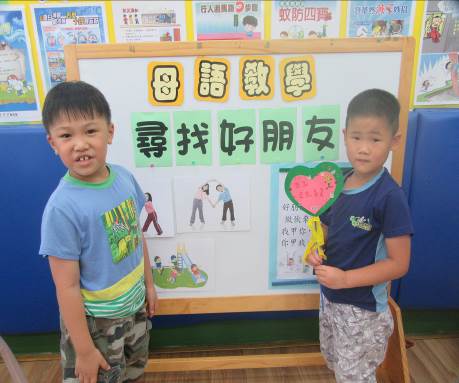 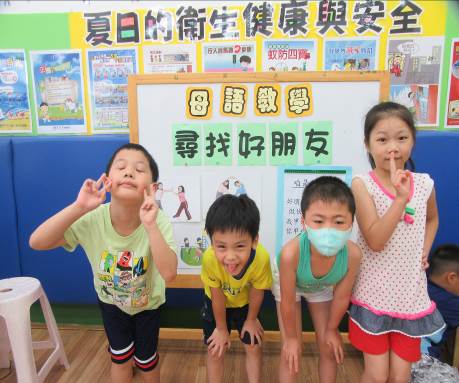 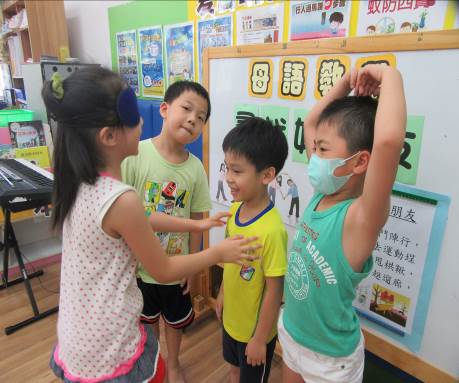 名稱: A  B  C 設計老師 : 吳燕玉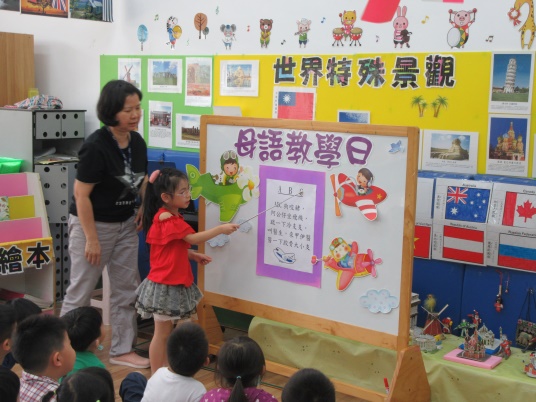 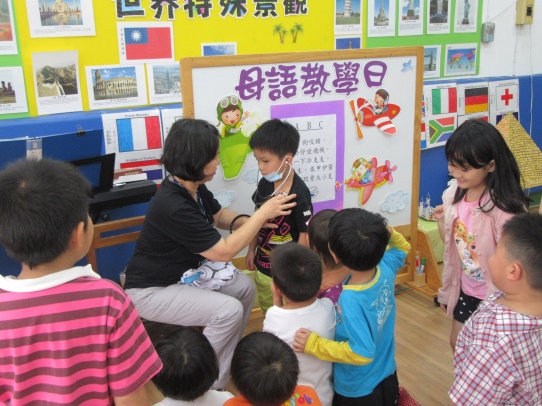 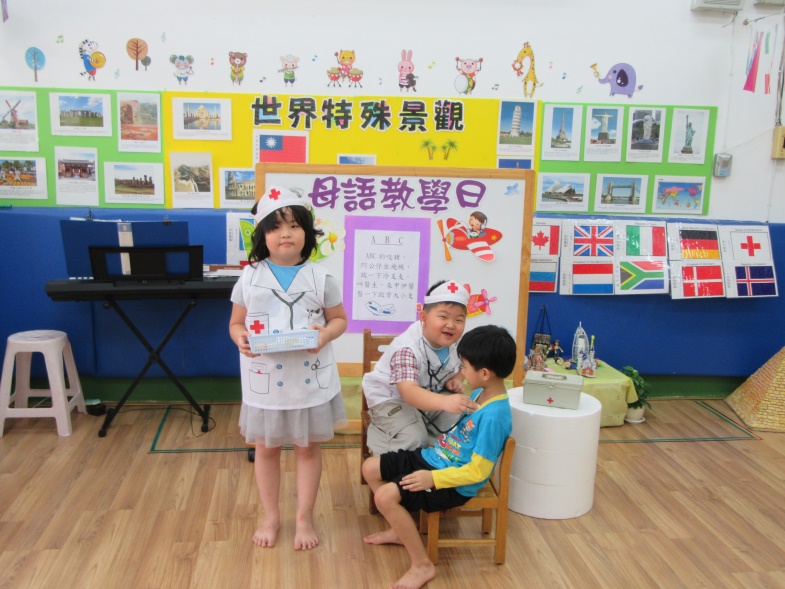 名稱: 枝仔冰設計老師 : 邱菊英 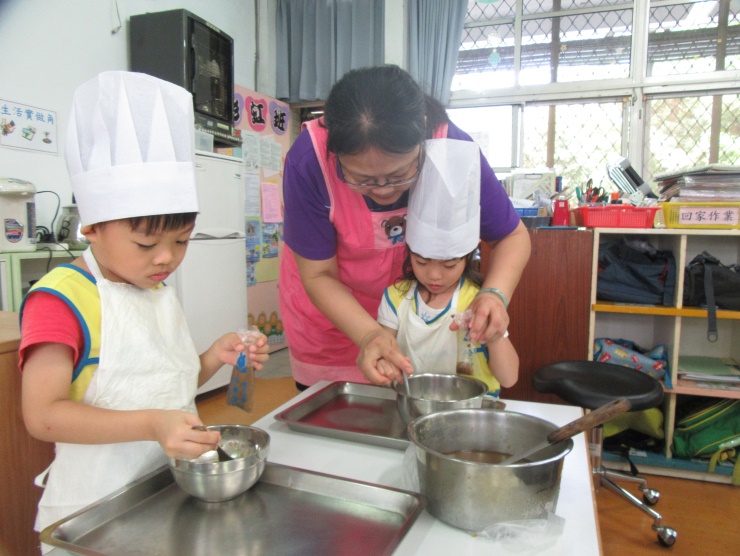 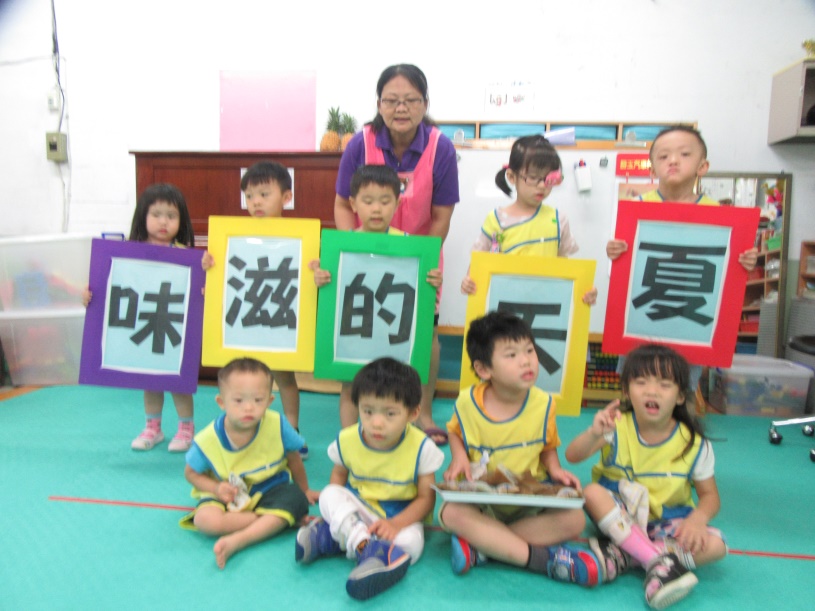 名稱: 水果設計老師 : 丁碗荏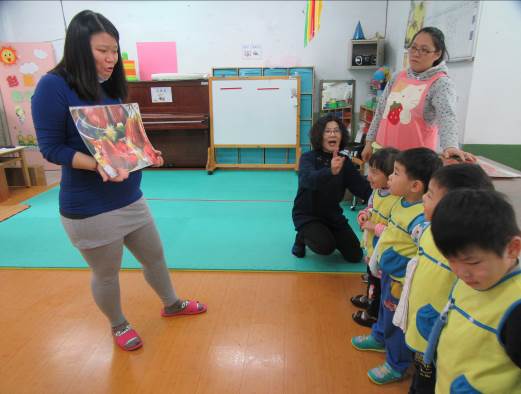 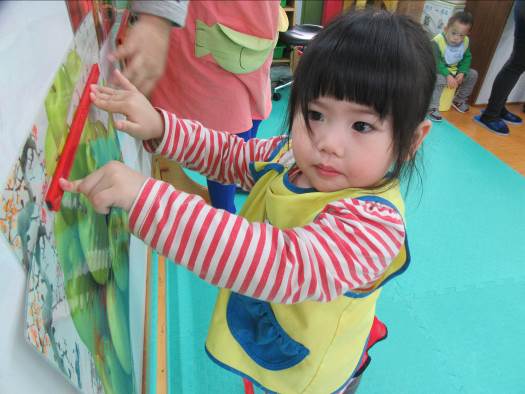 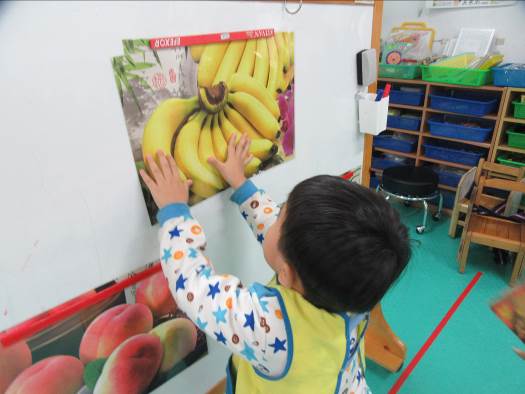 